Бушуйская основная школа- филиал муниципального бюджетного общеобразовательного учреждения «Кириковская средняя школа»РАБОЧАЯ ПРОГРАММААДАПТИРОВАННАЯ РАБОЧАЯ ПРОГРАММА ДЛЯ ДЕТЕЙ С ОГРАНИЧЕННЫМИ ВОЗМОЖНОСТЯМИ ЗДОРОВЬЯ (ЛЕГКАЯ СТЕПЕНЬ УМСТВЕННОЙ ОТСТАЛОСТИ)по предмету «Музыка» для учащихся 4 класса Бушуйской основной школы – филиала муниципального бюджетного общеобразовательного учреждения«Кириковская средняя школа»Составил:                        учитель начальных классов  Максимова Г.З.2020-2021 учебный годПояснительная записка.   Настоящая рабочая программа составлена на основании Федерального государственного образовательного стандарта образования обучающихся с умственной отсталостью (интеллектуальными нарушениями) (Приказ Министерства образования и науки РФ от 19 декабря 2014 г. № 1599); адаптированной основной образовательной программы начального общего образования Бушуйской основной школы – филиала муниципального бюджетного общеобразовательного учреждения «Кириковская средняя школа»№ 71-од от 07.03.2019 г.;  учебного плана Бушуйской основной школы – филиала муниципального бюджетного общеобразовательного учреждения «Кириковская средняя школа» (1-4 класс) на 2020-2021 учебный год; учебника Музыка, 4 кл. в 2 ч., учеб. для  общеобразовательных учреждений  /В.В.Алеев, Т.Н.Кичак. – М.: «Дрофа», рекомендовано  Министерством образования и науки РФ; положения о рабочей программе педагога  Бушуйской основной школы – филиала муниципального бюджетного общеобразовательного учреждения «Кириковская средняя школа» реализующего предметы, курсы и дисциплины общего образования от 30 мая 2019 года.Количество часов: всего  -  34 часа; в неделю  -  1  час.Промежуточная аттестация проводится с 04.05.2021 по 25.05.2021 г. в форме инсценирования сказки.Целью музыкального воспитания является   приобщение к музыкальной культуре обучающихся с умственной отсталостью (интеллектуальными нарушениями) как к неотъемлемой части духовной культуры.Задачи: ― накопление первоначальных впечатлений от музыкального искусства и получение доступного опыта (овладение элементарными музыкальными знаниями, слушательскими и доступными исполнительскими умениями).― приобщение к культурной среде, дающей обучающемуся впечатления от музыкального искусства, формирование стремления и привычки к слушанию музыки, посещению концертов, самостоятельной музыкальной деятельности и др.― развитие способности получать удовольствие от музыкальных произведений, выделение собственных предпочтений в восприятии музыки, приобретение опыта самостоятельной музыкально деятельности.― формирование простейших эстетических ориентиров и их использование в организации обыденной жизни и праздника.― развитие восприятия, в том числе восприятия музыки, мыслительных процессов, певческого голоса, творческих способностей обучающихся. 2.Планируемые результаты освоения предмета.К личностным результатам освоения программы относятся: осознание себя как гражданина России; формирование чувства гордости за свою Родину; воспитание уважительного отношения к иному мнению, истории и культуре других народов; сформированность адекватных представлений о собственных возможностях, о насущно необходимом жизнеобеспечении; овладение начальными навыками адаптации в динамично изменяющемся и развивающемся мире; овладение социально-бытовыми навыками, используемыми в повседневной жизни; владение навыками коммуникации и принятыми нормами социального взаимодействия; способность к осмыслению социального окружения, своего места в нем, принятие соответствующих возрасту ценностей и социальных ролей; принятие и освоение социальной роли учащегося, проявление социально значимых мотивов учебной деятельности; сформированность навыков сотрудничества с взрослыми и сверстниками в разных социальных ситуациях; воспитание эстетических потребностей, ценностей и чувств; развитие этических чувств, проявление доброжелательности, эмоционально-нравственной отзывчивости и взаимопомощи, проявление сопереживания к чувствам других людей; сформированность установки на безопасный, здоровый образ жизни, наличие мотивации к творческому труду, работе на результат, бережному отношению к материальным и духовным ценностям;    проявление готовности к самостоятельной жизни.Предметные результаты:Данная программа определяет два уровня овладения предметными результатами: минимальный и достаточный. 4 класс  Минимальный уровень:определение характера и содержания знакомых музыкальных произведений, предусмотренных Программой; представления о некоторых музыкальных инструментах и их звучании (труба, баян, гитара); пение с инструментальным сопровождением и без него (с помощью педагога); выразительное, слаженное достаточно эмоциональное исполнение выученных песен с простейшими элементами динамических оттенков; правильное формирование при пении гласных звуков и отчетливое произнесение согласных звуков в конце и в середине слов; правильная передача мелодии в диапазоне ре1-си1; различение вступления, запева, припева, проигрыша, окончания песни; различение песни, танца, марша; передача ритмического рисунка попевок (хлопками, на металлофоне, голосом); определение разнообразных по содержанию и характеру музыкальных произведений (веселые, грустные и спокойные); владение элементарными представлениями о нотной грамоте.Достаточный уровень:самостоятельное исполнение разученных детских песен; знание динамических оттенков (форте-громко, пиано-тихо); представления о народных музыкальных инструментах и их звучании (домра, мандолина, баян, гусли, свирель, гармонь, трещотка и др.); представления об особенностях мелодического голосоведения (плавно, отрывисто, скачкообразно); пение хором с выполнением требований художественного исполнения; ясное и четкое произнесение слов в песнях подвижного характера; исполнение выученных песен без музыкального сопровождения, самостоятельно; различение разнообразных по характеру и звучанию песен, маршей, танцев; владение элементами музыкальной грамоты, как средства осознания музыкальной речи.В результате изучения курса по данной программе у учащихся будут сформированы метапредметные учебные действияЛичностные учебные действия:осознание себя как ученика, заинтересованного посещением школы, обучением, занятиями, как члена семьи, одноклассника, другаспособность к осмыслению социального окружения, своего места в нем, принятие соответствующих возрасту ценностей и социальных ролейцелостный, ориентированный взгляд на мир в единстве его природной и социальной частейсамостоятельность в выполнении учебных заданий, поручений, договоренностейпонимание личной ответственности за свои поступки на основе представлений об этических нормах и правилах поведения в современном обществеготовность к безопасному и бережному поведению в природе и обществе Коммуникативные учебные действия:использовать принятые ритуалы социального взаимодействия с одноклассниками и учителемвступать в контакт и работать в коллективе (учитель - ученик, ученик - ученик, ученик - класс, учитель-класс)договариваться и изменять свое поведение с учетом поведения других участников спорной ситуацииРегулятивные учебные действия:входить и выходить из учебного помещения со звонкомориентироваться в пространстве класса (зала, учебного помещения)принимать цели и произвольно включаться в деятельность, следовать предложенному плану и работать в общем темпеактивно участвовать в деятельности, контролировать и оценивать свои действия и действия одноклассниковсоотносить свои действия и их результаты с заданными образцами, принимать оценку деятельности, оценивать ее с учетом предложенных критериев, корректировать свою деятельность с учетом выявленных недочетовПознавательные учебные действия:воспринимать музыку, текстделать простейшие обобщения, сравнивать, классифицировать на наглядном материале.3.Содержание учебного предмета.4.Тематическое планирование с указанием количества часов на освоение каждой темы.           Необходима корректировка расписания до 21.05.2021 на 4 часа.5. Список литературы, используемый при оформлении рабочей программы.1.Музыка. 4 кл.в 2 ч.: учебник/ В.В.Алеев, Т.Н.Кичак. – 7-е изд., перераб. – М.: Дрофа. 2.Адаптированная основная общеобразовательная программа образования обучающихся с умственной отсталостью (интеллектуальными нарушениями);СОГЛАСОВАНО:Заместитель директора по учебно-воспитательной работе 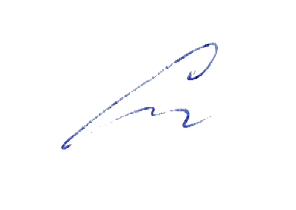 Сластихина Н.П.______«31» августа 2020 г.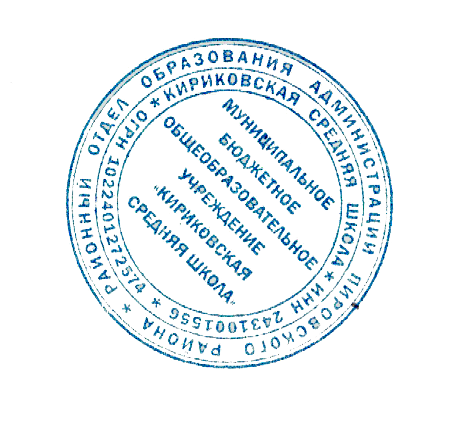 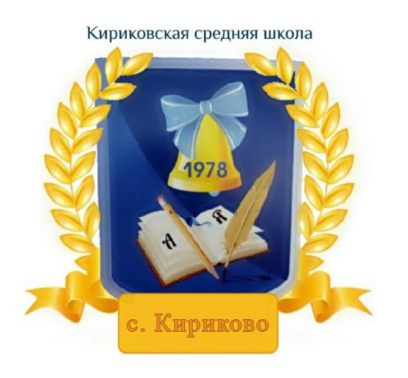 УТВЕРЖДАЮ:Директор муниципального бюджетного общеобразовательного учреждения «Кириковская средняя школа» 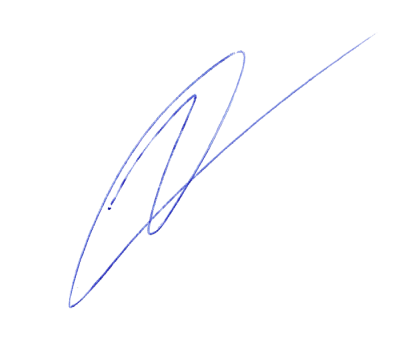 Ивченко О.В. _______«31» августа 2020 г.№п/пНаименование разделов и темКоличество часов№п/пНаименование разделов и темКоличество часов1.Восприятие музыки.102.Хоровое пение.63.Элементы музыкальной грамоты.114.Игра на музыкальных инструментах детского оркестра.65.Промежуточная аттестация. Инсценирование сказки.1Итого:34№ п/пТемаКол-во часовДата1.Мелодия.107.09.2.«Что не выразишь словами, звуком на душу навей…».114.09.3.Жанры народных песен, их интонационно-образные особенности.121.09.4.«Я пойду по полю белому...».128.09.5.«На великий праздник собралася Русь».105.10.6.Герои земли Русской.112.10.7.«Приют спокойствия, трудов и вдохновенья...».119.10.8.«Что за прелесть эти сказки...».102.11.9.Музыка ярмарочных гуляний.109.11.10.Музыкальные средства выразительности. Колокольные звоны.116.11.11.«Приют, сияньем муз одетый...».123.11.12.Композитор - имя ему народ.130.11.13.Музыкальные инструменты России. Оркестр русских народных инструментов.107.12.14.О музыке и музыкантах.114.12.15.Музыкальные инструменты: скрипка и виолончель.121.12.16.Старый замок. «Счастье в сирени живет...».111.01.17.«Не молкнет сердце чуткое Шопена...».118.01.18.«Патетическая» соната Бетховена. «Царит гармония оркестра...».125.01.19.Зимнее утро. Зимний вечер.101.02.20.Опера М. И. Глинки «Иван Сусанин» (П-Ш действия).108.02.21.Опера М. И. Глинки «Иван Сусанин» (IV действие).115.02.22.«Исходила младшенька...».122.02.23.Русский Восток. Восточные мотивы.101.03.24.Балет И. Стравинского «Петрушка».115.03.25.Театр музыкальной комедии.129.03.26.Исповедь души.105.04.27.Мастерство исполнителя.112.04.28.Э.Григ «В пещере горного короля» «Шествие гномов» из сюиты «Пер Гюнт».119.04.29.«Праздники и торжества на Руси».126.04.30.Духовой оркестр.117.05.31.Создатели славянской письменности Кирилл и Мефодий.1.05.32.Музыкальные инструменты.1.05.33.Музыкальные инструменты.1.05.34.Промежуточная аттестация. Инсценирование сказки.1.05.Итого:34 часа